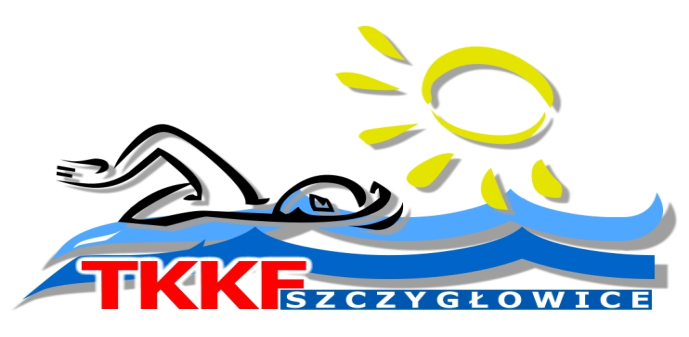 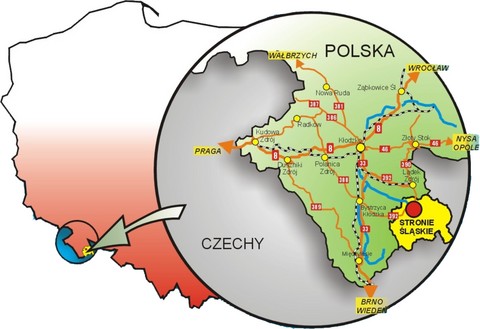 Sekcja Pływacka TKKF Szczygłowice organizuje Obóz sportowy w Ośrodku turystycznymMENOS w Stroniu Śląskimwoj. dolnośląskie31.01.2015-07.02.2015- zakwaterowanie w pokojach z pełnym węzłem sanitarnym 
- pełne wyżywienie ( 3 posiłki )Min 6 godz. dziennie zajęć sportowych na stoku, basenie, hali sportowej
- kryta pływalnia  (basen pływacki 6 torów) 
-pełnowymiarowa hala sportowa    - Wyjazdy na narty:                   stok narciarski Czarna Góra oraz Kamienicai inne atrakcje – niekoniecznie sportowe m.in. KULIG, zwiedzanie Jaskini Niedźwiedzia        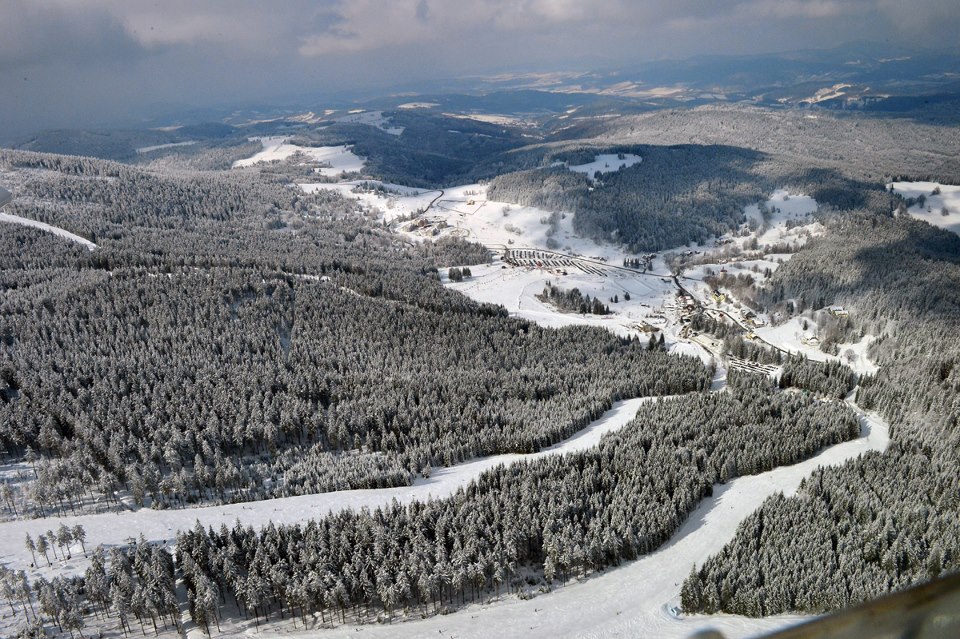 CAŁKOWITY KOSZT 1300ZŁUWAGA!!!PIERWSZEŃSTWO ZAPISÓW DO 17.10.2014  MAJĄ CZŁONKOWIE SEKCJI PŁYWACKIEJ TKKF SZCZYGŁOWICEINFORMACJE MOŻNA UZYSKAĆ POD NUMERAMI TEL. TEL. 510 198 618      TEL. 509 028 292                                                                     